** 저희 교회에 처음 나오신 분들과 방문하신 분들을 진심으로 환영합니다**ㆍ종려주일: 다음 주일ㆍJC캠프: 4월 10일(월)~13일(목) “The Church”  강사: Waldemar JustusCVJM-Kreisverband Siegerland, Neue Hoffnung 3, 57234 Wilnsdorfㆍ뒤셀도르프지역 한인교회 연합 성금요기도회: 4월 14일(금), 난민 위한 헌금,Mattäikirche  Lindemannstr. 70, 40237 Düsseldorf(김동욱 목사 시무)ㆍ부활주일:  4월 16일 주일, 14시 연합예배, 성찬식ㆍ제직회: 오늘 2부 예배 및 애찬 후 Teestubeㆍ4월 나라주일: 4월에는 둘째 주일인 다음 주일로 지키겠습니다.ㆍ세례자 교육: 다음 주일부터 4주간ㆍOffizielle Eröffnung SIC: 오늘 ㆍ병상: 한정우 집사 부친       ㆍ생일: 이광열, 미노아론, 한경일, 김종권, 백승혁, 손교훈ㆍ세월호 미수습자 가족 후원: 농협 351-0942-7333-63 이금희(미수습자가족대표)◆ 말씀일기 일정일/요15:18-27    월/요16:1-15    화/요16:16-24    수/요16:25-33목/요17:1-8      금/요17:9-19    토/요17:20-26    일/요18:1-11◆114 운동-하루(1) 한번(1) 말씀일기&성경 (4)장 통독(성경 200독 대행진: 134독)◈예배위원 안내◈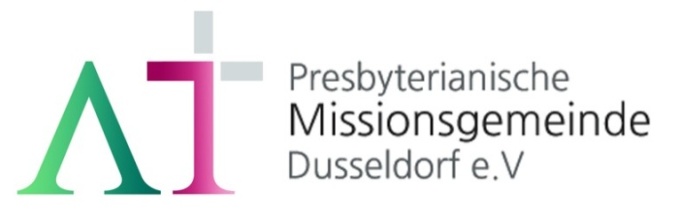 “의인은 믿음으로 살리라"(롬1:17)1983년 5월 8일 창립       뒤셀도르프 선교교회교회 홈페이지 duemission.de교회주소 Alte-Landstr. 179, 40489 Düsseldorf인도: 손교훈 목사※는 함께 일어섭니다.◈ 손교훈 목사의 말씀일기-민15장 ‘향기로운 화제’ ◈오늘 말씀에는 이스라엘이 하나님을 늘 기억하며 그 분을 기쁘시게 해드리는 데 필요한 3대 상징이 보인다. 하나는 안식일(32-36)로 시간의 상징이다. 시간 속에서 하나님을 기억하는 것이다. 또 하나는 옷단 귀에 다는 술(37-41)로 공간의 상징이다. 이것은 말씀 속에서 하나님을 기억하는 것이다. 그리고 마지막 하나가 시간과 공간의 종합 상징이자, 후각 상징인 “향기로운 화제”(10, 14)다. 요컨대, 안식일과 말씀 속에서 하나님을 기억하며 향기로운 예배를 통해 하나님을 기쁘시게 해드리는 것이다.오늘 나는 특히 향기(냄새)라는 단어에 꽂힌다. 꽃에만 향기가 있는 것이 아니라 사람에게도 향기가 있다. 나에게서는 어떤 냄새가 나고 있는지…..누군가 내게 정직하게 말해 준다면 좋을까? 그러다 혹 충격으로 쓰러지는 것은 아닐지. 내게 있어 향수 뿌리는 일은 마치 안 좋은 나의 냄새를 숨기려는 행위인 것 같고, 그게 이상하게 버무려져 더 심한 악취가 나는 거 아닌가 싶어 꺼려지는 행위이다. 내게 그렇듯이, 남들이 향수 뿌리는 것도 썩 좋아하지 않는다. 은은하면서도 기품이 있는 향수 냄새를 가끔씩 만나기도 하지만 대부분은 아니다. 왕왕 빈 엘리베이터를 탔는데도 그 안에 여전히 진동하는 고약한 향수 냄새 때문에 숨이 막혀 죽을 것 같은 경험을 하기도 한다. “향기로운 화제”는 결코 그럴싸한 향을 뿌리고 쳐 발라서 하나님을 기쁘시게 해드리는 제사가 아니다. 그것은 그야말로 ‘화제’이다. 곡물이든 짐승이든 기름이든 태워서 나는 향인 것이다. 그것을 오늘의 언어로 바꾸면 결국 ‘내면의 향기’가 아닐까? 자기 삶이 다 우러나서 나오는 향기, 하나님께서는 그 향기를 기대하시고 그 향기를 기뻐하신다. 다시 또 자문해 본다. 내게서는 주위 사람들에게 어떤 냄새가 나는지, 무엇보다도 하나님께 어떤 향기로 드려지고 있는지… 언젠가 삼부자만 지내고 있을 때, 바깥 일이 있어 아들들에게 “아빠가 없으니 알아서 점심을 좀 해 먹으련” 하고 집을 나섰다. 다녀 와서 밥이나 잘 해 먹었나 싶어 살펴 보았더니, 밥솥에 밥을 해 먹은 흔적이 있을 뿐만 아니라 시키지 않은 빨래까지 잘 해서 건조대에 가지런히 걸어놓은 것 아닌가! ‘기특한 녀석들’ 그렇게 속으로 중얼거리며, 나는 그 널려진 빨래들 속에서 향기를 맡을 수 있었다. 아들들의 성실과 노력의 향기가 내 코에. 그 향기 속에서 얻는 깨달음 하나. 기꺼이 하는 일에는 향기가 있다는 거. 자기 자식의 작은 몸짓에도 부모는 큰 향기를 맡는다는 거. 그렇듯 하나님께서는......◈절기 및 설교 본문 예고 ◈4월 2일4월 9일4월 16일4월 23일예배기도안영희권순아김한진나지홍말씀일기이미전최지혜X정수연안내위원예배부, 신형만예배부, 신형만예배부, 신형만예배부, 신형만헌금위원예배부, 김좌겸예배부, 김좌겸예배부, 김좌겸예배부, 김좌겸애찬봉사밥상 넷나라주일 밥상 다섯밥상 여섯※입례/Eingang………………………………………………………………………………….........다함께※송영/Eingangslied  ………………………………………………………………………………찬양대※찬송/Gemeindelied  ……………………………    23장  ………………….………다함께※신앙고백/Glaubensbekenntnis  ……………………………………………..................다함께성시교독/Wechselwort  ……………….. 교독문 128번………………........다함께찬송/Gemeindelied  ……………......…………   303장 ……………………………다함께기도/Gebet       ………………………………………………………………......................안영희 집사말씀일기/Bibeltagebuch……………………………………………….............................성경봉독/Text zur Predigt …............. 마태 27:11-26 …..….....…........이미전 집사다  함  께찬양/Loblied    .......……………………………………………………………………..........찬  양  대찬  양  대설교/Predigt   …………………………….   쯧쯧 빌라도 ….…………………손교훈 목사손교훈 목사찬송/Gemeindelied  ……......…………………  144장 ……………………………합심기도/Gebet   ………………………………………………………………………………봉헌/Kollekte………………………………………………………………………………………다 함 께다함께인  도  자  교제와나눔/Bekanntmachung……............….....................................................다  함  께※주기도송/Vaterunser     …………………………………………………........................다함께※축도/Segen   …………………………………………………………………….......................손교훈 목사4월  2일사순절 다섯째 주일                              마 27:11-264월  9일종려주일, 나라주일                              마 27:27-44                                 4월 16일부활주일, 연합예배, 성찬식                       마 28:1-154월 23일부활절 후 첫 주일                               마 18:1-14